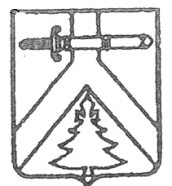 АДМИНИСТРАЦИЯ ИМИССКОГО СЕЛЬСОВЕТА
КУРАГИНСКОГО РАЙОНА КРАСНОЯРСКОГО КРАЯПОСТАНОВЛЕНИЕ17.09.2015				      с.Имисское			№33-пОб утверждении муниципальной программы «Реформирование и модернизация жилищно-коммунального хозяйства и повышение энергетической эффективности в муниципальном образовании Имисский сельсовет»Руководствуясь Федеральным законом от 06.10.2003 № 131-ФЗ «Об общих принципах организации местного самоуправления в Российской Федерации», статьей 179 Бюджетного кодекса Российской Федерации, В соответствии с постановлением администрации Имисского сельсовета  от 11.09.2013  № 37-п «Об утверждении Порядка  принятия решений о разработке  муниципальных программ  Имисского  сельсовета, их формировании и реализации», руководствуясь Уставом муниципального образования Имисский сельсовет, ПОСТАНОВЛЯЮ:	1. Утвердить муниципальную Программу «Реформирование и модернизация жилищно-коммунального хозяйства и повышение энергетической эффективности в муниципальном образовании Имисский сельсовет» на 2015-2017 годы (Прилагается).	2. В расходах сельского бюджета на 2016-2018 годы предусмотреть финансирование Программы.	3. Контроль за исполнением данного постановления  оставляю за собой.	4. Постановление вступает в силу в день, следующий за днем опубликования в газете «Имисские зори». Глава сельсовета                                                                                 А.А.Зоткин                                       Утверждена                                                                            постановлением администрации Имисского сельсовета от 17.09.2015  № 33-п1. ПАСПОРТ МУНИЦИПАЛЬНОЙ ПРОГРАММЫ ИМИССКОГО СЕЛЬСОВЕТА  «Реформирование и модернизация жилищно-коммунального хозяйства и повышение энергетической эффективности в муниципальном образовании Имисский сельсовет» на 2016-2018 годы.2. Анализ ситуации в муниципальном образовании.	Настоящая Программа «Реформирование и модернизация жилищно-коммунального хозяйства и повышение энергетической эффективности в муниципальном образовании Имисский сельсовет» на 2016-2018 годы  (далее Программа), разработана для проведения  энергоэффективых мероприятий на муниципальных объектах социальной сферы и коммунальной инфраструктуры  муниципального образования Имисский сельсовет.Повышение эффективности использования энергии позволит решить целый ряд энергетических проблем, накопившихся к настоящему времени. Среди них основными являются следующие: -  снижение затрат на уличное освещение; - снижение объема теплопотерь объектами социального назначения, обусловленные в первую очередь  низкой энергосберегающей эффективностью ограждающих конструкций и систем теплоснабжения, состояния сетей теплоснабжения; - нагрузка на бюджет сельсовета, создаваемая ростом тарифов на энергоносители.3. Проблемы социальной сферы муниципального образования Имисский сельсовет и причины их возникновения   Основные проблемы социальной сферы муниципального образования Имисский сельсовет, причины их возникновения:-  высокий уровень износа и низкая энергосберегающая эффективность ограждающих конструкций сетей теплоснабжения и  систем теплоснабжения котельной и потребителей теплоэнергии:-  сверхнормативные потери теплоресурсов на всех стадиях от производства до потребления, составляющие до 30%, вследствие эксплуатации требующих ремонта теплосетей; - большие тепловые потери через окна, стены, чердачные перекрытия; - отсутствие головных приборов учета тепла, воды, электроэнергии; - отсутствие возможности регулирования систем теплоснабжения внутри объектов.4. Основные цели и задачи программы,целевые индикаторы и показатели результативности Цель настоящей Программы определена:Государственной программой Красноярского края «Реформирование и модернизация жилищно-коммунального хозяйства и повышение энергетической эффективности»Постановлением администрации Имисского сельсовета  от 11.09.2013  № 37-п «Об утверждении Порядка  принятия решений о разработке  муниципальных программ  Имисского  сельсовета, их формировании и реализации».Целью программы является: Повышение надежности функционирования систем жизнеобеспечения  населения Имисского сельсовета.Задачи программы:-  обеспечение безопасного функционирования энергообъектов и обновление материально-технической базы предприятий коммунального комплекса;-  обеспечение энергосбережения и повышения энергетической эффективности в бюджетном секторе.Мероприятия по решению задач программы:- обеспечение безопасного функционирования котельной;- снижение потребления электрической энергии уличным освещением сельсовета на 5%;- замена ветхих деревянных окон и дверей  в здании СДК;- установка приборов учета тепловой энергии в здании СДК и здании администрации сельсовета.Срок реализации программы-2016-2018 годы.Целевые индикаторы приведены в приложении № 1 к программе.5. Прогноз отдельных мероприятий программыРеализация программы должна привести к повышению надежности функционирования систем жизнеобеспечения  населения Имисского сельсовета.В результате реализации программы к 2018 году должен сложиться качественно новый уровень состояния жилищно-коммунальной сферы со следующими характеристиками:обеспечение безопасного функционирования котельной;снижение уровня потерь при производстве, транспортировке и распределении тепловых ресурсов.6. Информация о ресурсном обеспечении программы.Общий объем финансирования программы составляет 400,00 тыс. рублей,из них по годам2016 год – 30,00 тыс. рублей;                
2017 год – 45,00 тыс. рублей;2018 год – 325,00 тыс. руб.400,00  тыс. рублей за счет средств сельского
бюджета, в том числе по годам:                  
2016 год – 30,00 тыс. рублей;                
2017 год – 45,00 тыс. рублей;2018 год – 325,00 тыс. руб.7. Организация управления программой и контроль за ходом её реализации.     Общий контроль и текущее управление за реализацией Программы осуществляет Администрация Имисского сельсовета, которая в том числе: осуществляет разработку ежегодного плана мероприятий по реализации программы с уточнением объемов и источников финансирования мероприятий;   осуществляет ежеквартальный контроль за реализацией программных мероприятий по срокам, содержанию, финансовым затратам и ресурсам; осуществляет методическое, информационное и организационное сопровождение работы по реализации комплекса программных мероприятий;  осуществляет координацию исполнения программных мероприятий, мониторинг их реализации, оценку результативности, непосредственный контроль за ходом реализации мероприятий программы, подготовку сводных отчетов о реализации программы;  ежеквартально до 15 числа месяца, следующего за отчетным кварталом, и по итогам текущего финансового года до 25 января года, следующего за отчетным, составляет информацию и отчет об исполнении программы об использовании финансовых средств.  формирует годовой доклад об исполнении программы с оценкой достижения плановых показателей, динамики финансирования и выполнения мероприятий программы в отчетном финансовом году. Приложение №1 к паспорту муниципальной программы  «Реформирование и модернизация жилищно-коммунального хозяйства и повышение энергетической эффективности в Имисском сельсовете»  на 2016-2018 годыПеречень целевых индикаторов подпрограммы  «Развитие и модернизация объектов  коммунальной инфраструктуры  на 2015-2017 годы»Приложение №2  к паспорту муниципальной программы  «Реформирование и модернизация жилищно-коммунального хозяйства и повышение энергетической эффективности в Имисском сельсовете»  на 2016-2018 годыРаспределение планируемых расходов по мероприятиям муниципальной программы Приложение №3 к паспорту муниципальной программы  «Реформирование и модернизация жилищно-коммунального хозяйства и повышение энергетической эффективности в Имисском сельсовете»  на 2016-2018 годыРесурсное обеспечение и прогнозная оценка расходов на реализацию целей муниципальной программы с учетом источников финансирования, в том числе по уровням бюджетной системыНаименование программыРеформирование и модернизация жилищно-коммунального хозяйства и повышение энергетической эффективности в муниципальном образовании Имисский сельсоветОснования для разработкиГосударственная программа Красноярского края «Реформирование и модернизация жилищно-коммунального хозяйства и повышение энергетической эффективности»Постановление администрации Имисского сельсовета  от 11.09.2013  № 37-п «Об утверждении Порядка  принятия решений о разработке  муниципальных программ  Имисского  сельсовета, их формировании и реализации»Заказчик программы Администрация Имисского сельсоветаРазработчик программы Администрация Имисского сельсоветаИсполнители мероприятий программыАдминистрация Имисского сельсоветаПеречень подпрограмм и отдельных мероприятий муниципальной программыПодпрограммы:1. «Развитие и модернизация объектов  коммунальной инфраструктуры  на 2016-2018 годы»2. «Энергосбережение и повышение энергетической эффективности в Имисском сельсовете»  на 2016-2018 годыЦель программы1. Повышение надежности функционирования систем жизнеобеспечения  населения Имисского сельсовета.2. Повышение эффективности использования топливно-энергетических ресурсов на территории Имисского сельсоветаЗадачи программы-  обеспечение безопасного функционирования энергообъектов и обновление материально-технической базы предприятий коммунального комплекса;-  обеспечение энергосбережения и повышения энергетической эффективности в бюджетном секторе.Этапы и сроки реализации Программы2016-2018гг.Объемы и источники финансирования ПрограммыОбщий объем финансирования программы составляет 400,00 тыс. рублей,из них по годам2016 год – 30,00 тыс. рублей;                
2017 год – 45,00 тыс. рублей;2018 год – 325,00 тыс. руб.400,00  тыс. рублей за счет средств сельского
бюджета, в том числе по годам:                  
2016 год – 30,00 тыс. рублей;                
2017 год – 45,00 тыс. рублей;2018 год – 325,00 тыс. рублейПеречень целевых показателей и показателей результативности программы - обеспечение безопасного функционирования котельной;- снижение потребления электрической энергии уличным освещением сельсовета;- снижение потребления тепловой энергии объектами социального назначения.Система организации контроля за исполнением программы.Координацию и контроль за реализацией мероприятий программы осуществляет Администрация Имисского сельсоветаОжидаемый конечный результаты реализации Программы.Экономия энергоресурсов, сокращение расходования бюджетных средств на приобретение энергоресурсов.№  
п/пЦели,    
задачи,   
показателиЕд.
изм.Вес показателя Источник 
информации201620182018повышение надежности функционирования систем жизнеобеспечения населенияповышение надежности функционирования систем жизнеобеспечения населенияповышение надежности функционирования систем жизнеобеспечения населенияповышение надежности функционирования систем жизнеобеспечения населенияповышение надежности функционирования систем жизнеобеспечения населенияповышение надежности функционирования систем жизнеобеспечения населенияповышение надежности функционирования систем жизнеобеспечения населения    1обеспечение безопасного функционирования котельнойед.отсутствие аварийных ситуацийМониторинг опыта 3-х прошлых лет0001.2снижение потребления электрической энергии уличным освещением сельсовета %Мониторинг опыта 3-х прошлых лет5551.3снижение потребления тепловой энергии объектами социального назначения.%Мониторинг опыта 3-х прошлых лет555Статус (муниципальная программа, мероприятие)Наименование  программы, подпрограммы, мероприятияНаименование ГРБСКод бюджетной классификации Код бюджетной классификации Код бюджетной классификации Код бюджетной классификации Статус (муниципальная программа, мероприятие)Наименование  программы, подпрограммы, мероприятияНаименование ГРБСГРБСРз
ПрЦСРВР201620172018ИтогоМуниципальнаяпрограмма Реформирование и модернизация жилищно-коммунального хозяйства и повышение энергетической эффективности в Имисском сельсовете всего расходные обязательства по программеХХХХ30,0 45,0325,0400,0снижение потребления электрической энергии уличным освещением сельсоветавсего расходные обязательства 8160503011810324430,0 45,075,0замена ветхих деревянных окон и дверей  в здании СДКвсего расходные обязательства 81608010218062611315,0315,0установка приборов учета тепловой энергии в здании СДК и здании администрации сельсоветавсего расходные обязательства 8160104901802124410,010,0итого по программе 30,0 45,0325,0400,0СтатусНаименование государственной программы, подпрограммы государственной программыОтветственный исполнитель, соисполнителиСтатусНаименование государственной программы, подпрограммы государственной программыОтветственный исполнитель, соисполнители2016 год2017 год2018 год ИтогоМуниципальная программаРеформирование и модернизация жилищно-коммунального хозяйства и повышение энергетической эффективности в Имисском сельсоветеВсего                    30,0 45,0 325,0400,0Муниципальная программаРеформирование и модернизация жилищно-коммунального хозяйства и повышение энергетической эффективности в Имисском сельсоветев том числе:             Муниципальная программаРеформирование и модернизация жилищно-коммунального хозяйства и повышение энергетической эффективности в Имисском сельсоветефедеральный бюджет    Муниципальная программаРеформирование и модернизация жилищно-коммунального хозяйства и повышение энергетической эффективности в Имисском сельсоветекраевой бюджет           Муниципальная программаРеформирование и модернизация жилищно-коммунального хозяйства и повышение энергетической эффективности в Имисском сельсоветерайонный бюджетМуниципальная программаРеформирование и модернизация жилищно-коммунального хозяйства и повышение энергетической эффективности в Имисском сельсоветевнебюджетные  источники                 Муниципальная программаРеформирование и модернизация жилищно-коммунального хозяйства и повышение энергетической эффективности в Имисском сельсоветеМестный бюджет    30,0 45,0 325,0400,0Муниципальная программаРеформирование и модернизация жилищно-коммунального хозяйства и повышение энергетической эффективности в Имисском сельсоветеюридические лица